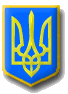 ЛИТОВЕЗЬКА    СІЛЬСЬКА РАДАВОЛИНСЬКА ОБЛАСТЬ, ІВАНИЧІВСЬКИЙ     РАЙОНЧетверта сесія VIII скликанняВід  23 грудня 2020р.                            с. Литовеж                                       № 4 /10Про внесення змін в рішення Литовезької сільської ради №11/8 від 06.02.2018 року «Про затвердження Правил благоустрою та оголошення конкурсу з визначення виконавця  послуг з вивезення побутових відходів»               Відповідно до статті 10 Закону України «Про благоустрій населених пунктів»  та з  метою забезпечення благоустрою населених пунктів Литовезької сільської ради, підвищення відповідальності посадових осіб підприємств, установ і організацій, незалежно від форм власності, а також громадян за стан благоустрою та санітарний стан, формування сприятливого для життєдіяльності людини середовища, захисту довкілля, покращення санітарного стану, збереження об’єктів та елементів благоустрою, зелених насаджень  на території Литовезької сільської  ради, а також відповідно до ч.2 ст.35-1 Закону України «Про відходи» керуючись пунктом 55 ч.1 статті 26 Закону України «Про місцеве самоврядування в Україні»,   сільська радаВИРІШИЛА:1.Внести зміни до особистісного складу конкурсної комісії для проведення конкурсу з визначення виконавця послуг з вивезення побутових відходів на території Литовезької сільської ради, виклавши додаток № 4 в новій редакції.2.Контроль за виконанням цього рішення покласти на постійну комісію з питань земельних відносин, будівництва, інфраструктури, житлово-комунального господарства, природних ресурсів. Сільський голова                                                                      О.Касянчук                                                                                                                                                 Додаток №4до рішення Литовезької сільської ради       від 23 грудня2020 року № 4/ 10Склад   комісіїдля проведення конкурсу з визначення виконавця послуг з вивезення побутових відходів на території Литовезької сільської ради Голова комісії: Касянчук Олена Леонідівна– сільський голова.Члени комісії Б.Є.Кирпичов – начальник відділу земельних відносин, комунальної  власності, містобудування, архітектури, соціально-економічного розвитку та інвестиції.                         Кравчук Олександр Анатолійович – юрист;                         Величко Андрій Вікторович - депутат ради;                         Баран Олександр Михайлович  - депутат ради.